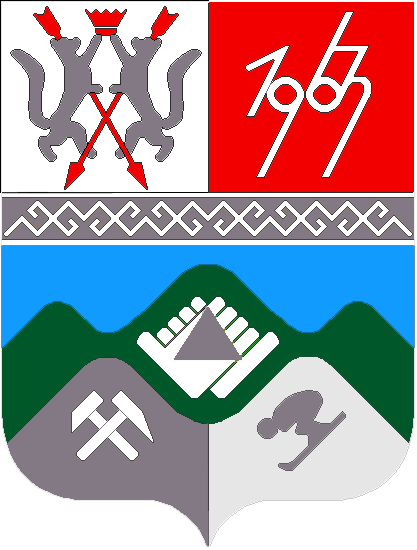 КЕМЕРОВСКАЯ ОБЛАСТЬТАШТАГОЛЬСКИЙ МУНИЦИПАЛЬНЫЙ РАЙОНАДМИНИСТРАЦИЯ  ТАШТАГОЛЬСКОГО МУНИЦИПАЛЬНОГО РАЙОНА                         ПОСТАНОВЛЕНИЕот  «_15_» октября  2014г. №_889-п__Об утверждении муниципальной целевой программы «Пропаганда семейно-брачных отношений» на 2015-2017 годы	В целях укрепления института семьи, возрождения и сохранения  духовно-нравственных традиций семейных отношений:1.Утвердить муниципальную целевую программу «Пропаганда семейно-брачных отношений» на 2015-2017 годы, согласно приложению.2. Пресс-секретарю Главы Таштагольского муниципального района (В.Н.Колмыков)   опубликовать настоящее постановление  в газете «Красная Шория» и разместить на официальном сайте администрации Таштагольского муниципального района в сети интернет.3.Контроль за исполнением постановления возложить на  заместителя Главы Таштагольского муниципального района  Л.Н.Рябченко.           4.Признать утратившим силу с 01.01.2015г. постановление Администрации Таштагольского муниципального района №110-п от 15.10.2013г. Об утверждении муниципальной целевой программы «Пропаганда семейно-брачных отношений» на 2014-2016годы.5. Настоящее постановление вступает в силу со дня его официального опубликования, но не  ранее 01.01.2015г.  Глава Таштагольского  муниципального района                                                       В.Н.Макута Приложение к постановлению Администрации Таштагольского муниципального районаот_15.10.2014 г._№_889-п___Муниципальная целевая программа"Пропаганда семейно-брачных отношений "на  2015 – 2017 годыПаспортмуниципальной целевой программы "Пропаганда семейно-брачных отношений "на 2015-2017 годы1. Содержание проблемы и необходимость ее решенияпрограммными методамиПрограмма предусматривает систему мер, представляющих собой комплекс взаимосвязанных специальных организационных, торжественных мероприятий с соответствующим финансовым обеспечением.На протяжении нескольких  последних лет в районе отмечается положительная тенденция к увеличению рождаемости, желающих вступить в брак: 2004 год – 649 новорожденных2005 год -  680                                   2005 год – 417 пар2006 год – 694                                   2006 год - 463 2007 год -  731                                   2007 год  - 475  2008 год – 833                                   2008 год -  6082009 год  - 740                                   2009 год -  4962010 год -  741                                   2010 год-   482, юбиляров -16  пар 2011 год -  744                                   2011 год -501, юбиляров 19 пар2012 год -  745                                   2012 год – 477, юбиляров 21 пара 2013 год -  697                                   2013 год  - 450, юбиляров 1 параВ современных условиях, когда происходит переосмысление ценностей, процесс реформирования общества, когда возникает вопрос о путях развития русской нации, важно определить место семьи в происходящих преобразованиях. Прочность государства определяется прочностью семьи. В послании Президента подчёркивается, во-первых, не проходящая ценность семьи в жизни и развитии человека; во-вторых, важность семьи в обществе, её роль в воспроизводстве населения, в воспитании новых поколений; в-третьих, предлагаются меры по развитию и государственной поддержке института семьи в нашей стране. Среди этих мер важное место занимают семейные обряды и праздники, способствующие укреплению семьи, повышению её роли в обществе, формированию уважительного отношения к семье и личности.Проведение юбилеев совместной жизни, государственная регистрация рождения и заключения брака в торжественной обстановке  органом ЗАГС способствует выполнению данной задачи.2. Цели и задачи ПрограммыЦелями Программы являются:  семейные ценностиСемейные праздники – очень важные моменты в жизни семьи. Они играют огромную роль в её укреплении, несут в себе большой воспитательный заряд. Эти мероприятия заставляют молодых о многом задуматься, играют важную роль в становлении традиций семьи, создают атмосферу семейного счастья, любви, к семейному очагу, глубокого уважения друг к другу всех её членов, помогают осознать великую ценность семьи.3. Система программных мероприятийПрограммные мероприятия направлены на реализацию поставленных Программой целей и задач. Перечень конкретных мероприятий приведен в разделе 7  Программы.Программа включает в себя мероприятия по поддержке семьи, материнства, отцовства и детства, улучшению демографической ситуации на территории города и района.4. Ресурсное обеспечение ПрограммыСредства местного бюджета на 2015 - 2017 годы – 1136 тыс. рублей, в том  числе:        2015 год – 1000 тыс. рублей;        2016 год – 60 тыс. рублей;        2017 год – 76 тыс. рублейОбъемы ассигнований из местного бюджета подлежат ежегодному уточнению, исходя из возможностей бюджета на соответствующий финансовый год.5. Оценка эффективности реализации ПрограммыВыполнение мероприятий Программы позволит получить результаты в   социальной сфере.В социальной сфере выполнение Программы позволит: повысить роль семьи, ведь семья в определённой мере выступает стимулом трудовой и предпринимательской деятельности человека.6. Организация управления Программой и контроль за ходом  ее реализацииДиректор Программы несет ответственность за реализацию и конечные результаты Программы, рациональное использование выделяемых на ее выполнение финансовых средств, организует управление реализацией Программы.Директор Программы разрабатывает и представляет заказчику Программы по окончанию года отчет о реализации Программы.Контроль за реализацией Программы осуществляет Глава Таштагольского муниципального района и заказчик Программы.7.МероприятияНаименование      
программы         Муниципальная целевая программа 
"Пропаганда семейно-брачных отношений»   на 2015 -2017годы   (далее - Программа)                          Заказчик ПрограммыАдминистрация Таштагольского муниципального района             Директор Программызаместитель Главы Таштагольского муниципального  района Л.Н.РябченкоОсновные          
разработчики      
Программы         Организационный отдел Администрации Таштагольского муниципального районаЦели Программы    Повышение роли семьи в обществе, улучшение демографической ситуации, охрана семьи, материнства, отцовства и детства на территории   города и района.Задачи Программы  Вручение подарков Главы района во время торжественных церемоний, в связи с вступлением в брак, рождением ребёнка, юбилеем супружеской жизниСрок реализации   
Программы         2015 - 2017 годы                             Основные          
мероприятия       
Программы          Торжественные регистрации новорожденных детей, заключение брака. Чествование юбиляров супружеской жизни.Основные          
исполнители       
Программы         Орган ЗАГС г.Таштагола и Таштагольского района   Объемы и источники
финансирования    
Программы         Всего  – 1136 тыс. руб., средства  местного бюджета 
из них:                                      
на 2015 год – 1000 тыс. руб.;            
на 2016 год – 60 тыс. руб..  на 2017 год – 76 тыс. руб.;                                 Ожидаемые конечные
результаты        
реализации        
Программы         Реализация Программы позволит  к  2017 году:                            
- повысить роли семьи, сохранение основных её ценностей.Во время торжественных церемоний, связанных с государственной  регистрацией рождения двойни, тройни, третьего и более ребёнка в семье, а также юбилярам супружеской жизни (50,55,65,70,75) вручать поздравления Главы района и памятные подарки.Во время торжественных церемоний, связанных с государственной  регистрацией заключения брака, проводимых в праздничные и знаменательные даты, вручать поздравления Главы района и памятные подарки.                             Организация       
контроля за       
выполнением       
Программы         Контроль за реализацией Программы   осуществляют заказчик  Программы, Глава Таштагольского муниципального  района № п/пНаименование мероприятийОбъем финансирования, тыс.руб.Объем финансирования, тыс.руб.Объем финансирования, тыс.руб.Объем финансирования, тыс.руб.№ п/пНаименование мероприятийВсего2015201620171.Торжественная регистрация рождения в праздники и знаменательные даты, рождение 3-го и более ребенка – вручение поздравлений Главы района и памятного подарка682020282.Торжественная регистрация заключения брака  в  праздничные и знаменательные даты, вручение поздравлений Главы района и памятного подарка102397025283.Торжественное мероприятие – чествование юбиляров совместной жизни (50,55,60,65,70 лет)45101520ИТОГО113610006076